Centre Culturel Communal du Château
FICHE D’INSCRIPTION - Saison culturelle 2021-2022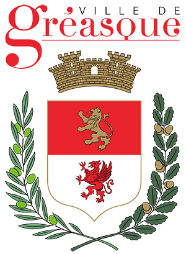 Dossier à compléter avant le 8 septembre 2021Nom et Prénom : ______________________________________________________________________(L’élève majeur ou le responsable légal)Adresse de facturation complète : _____________________________________________________________________________________________________________________________________________Code postal : __ __ __ __ __	                                     Ville : __________________________________Téléphone portable : __ __ / __ __ / __ __ / __ __ / __ __Courriel de facturation :    ______________________________________________________	_________Médecin traitant : Dr ________________________________ Tél : __ __ / __ __ / __ __ / __ __ / __ __Pièces à fournir obligatoirement lors du dépôt de dossier :La fiche d’inscription datée et signée (recto / verso)Une attestation CAF (avec Quotient Familial) : QF : _____________________La copie du dernier avis d’impôt 2020 : RFR : __________________________Un relevé d’identité Bancaire : Banque : ______________________________Une attestation Assurance Responsabilité civileUn certificat médical (uniquement activité danse et sophrologie avant le 1/11/2021)Je certifie avoir pris connaissance du tarif annuel des activités et du règlement intérieur ci-jointDate et signature de l’élève majeur ou du responsable légalTournez SVP AUTORISATION PERSONNELLE ET PARENTALE D’UTILISATION DE L’IMAGE Madame, Monsieur, votre enfant ou vous-même pratiquez cette année une activité proposée par le Centre Communal Culturel du Château.Dans le cadre de ces ateliers, lors de galas, auditions, salons, etc., des photos de vous ou de votre enfant peuvent être prises et diffusées dans la presse locale ou sur le site internet ou Facebook de la Ville de Gréasque.Je soussigné, (Nom, prénom) __________________________________________________________________	_Accepte / Refuse (Rayer la mention inutile, svp)que mon ou mes enfant(s) en activités (Précisez ci-dessous)(NOM et Prénom) ___________________________ ____________________________	ACTIVITÉ (NOM et Prénom) ___________________________ ____________________________	ACTIVITÉ (NOM et Prénom) ___________________________ ____________________________	ACTIVITÉ (NOM et Prénom) ___________________________ ____________________________	ACTIVITÉ Pour lesquels, j’atteste avoir l’autorité parentaleou moi-même Soyons photographiés ou filmés et que les images soient reproduites, publiées et diffusées sous leur forme initiale ou après adaptation pour des raisons techniques, par tout procédé.La présente autorisation est consentie à titre gratuit.Date et signature de l’élève majeur ou du responsable légalNOM et Prénom des participantsDate de naissanceA renseigner par votre professeurA renseigner par votre professeurA renseigner par votre professeurNOM et Prénom des participantsDate de naissanceActivitéJour de la semaineHeureMODE DE PAIEMENT (règlement en 3 fois)MODE DE PAIEMENT (règlement en 3 fois)Montant annuelChèque ou 
Carte BancaireFacturation trimestrielle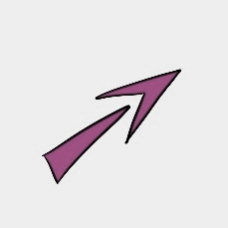 (Oct.21 / Fév. 22 / Mai 22)Collégien de Provence         Versement de la participationavant le 01/02/2022Chèques Vacances ANCV         Versement de la participationavant le 01/02/2022Coupon Sport ANCV         Versement de la participationavant le 01/02/2022E-pass Jeunes         Versement de la participationavant le 01/02/2022Participation C.E.         Versement de la participationavant le 01/02/2022Participation C.C.A.S.         Versement de la participationavant le 01/02/2022